財金企管聯合聖誕晚會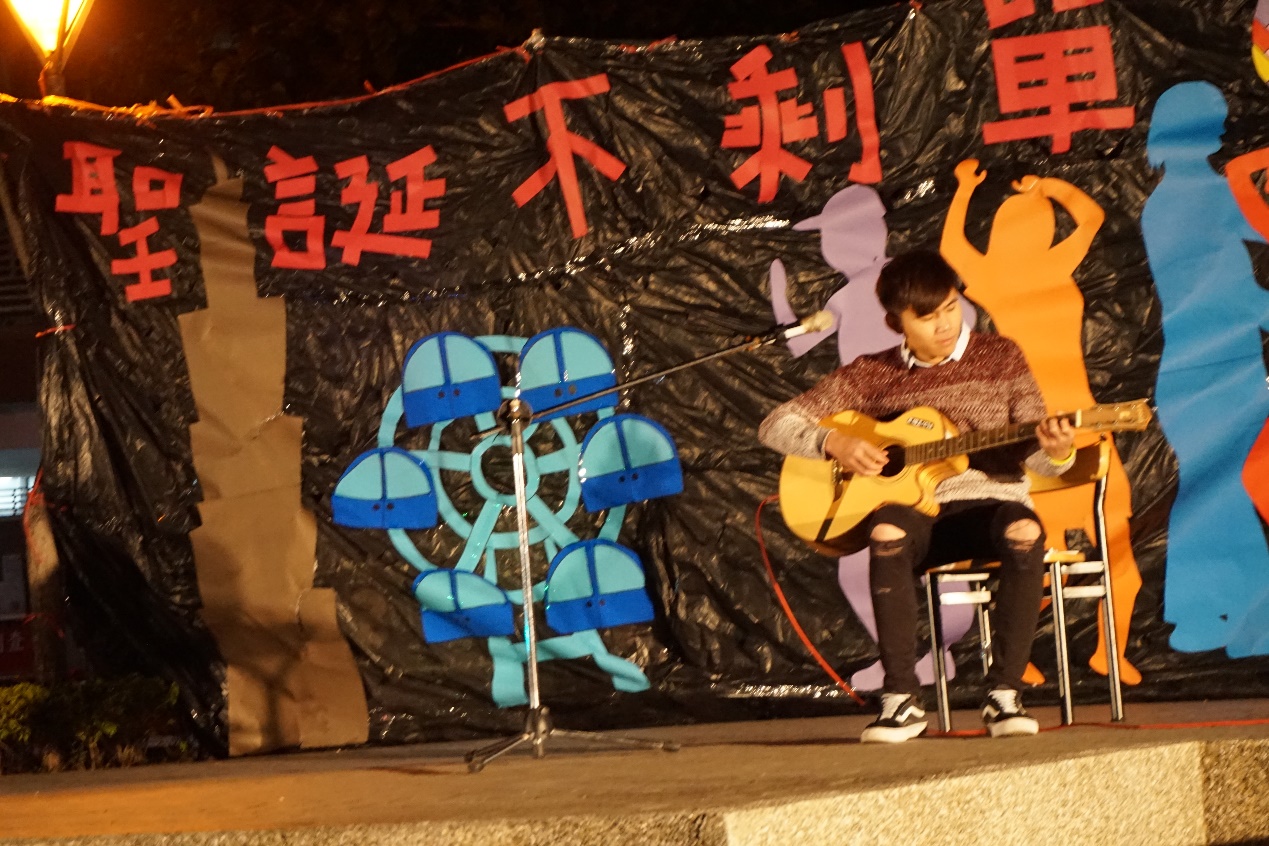 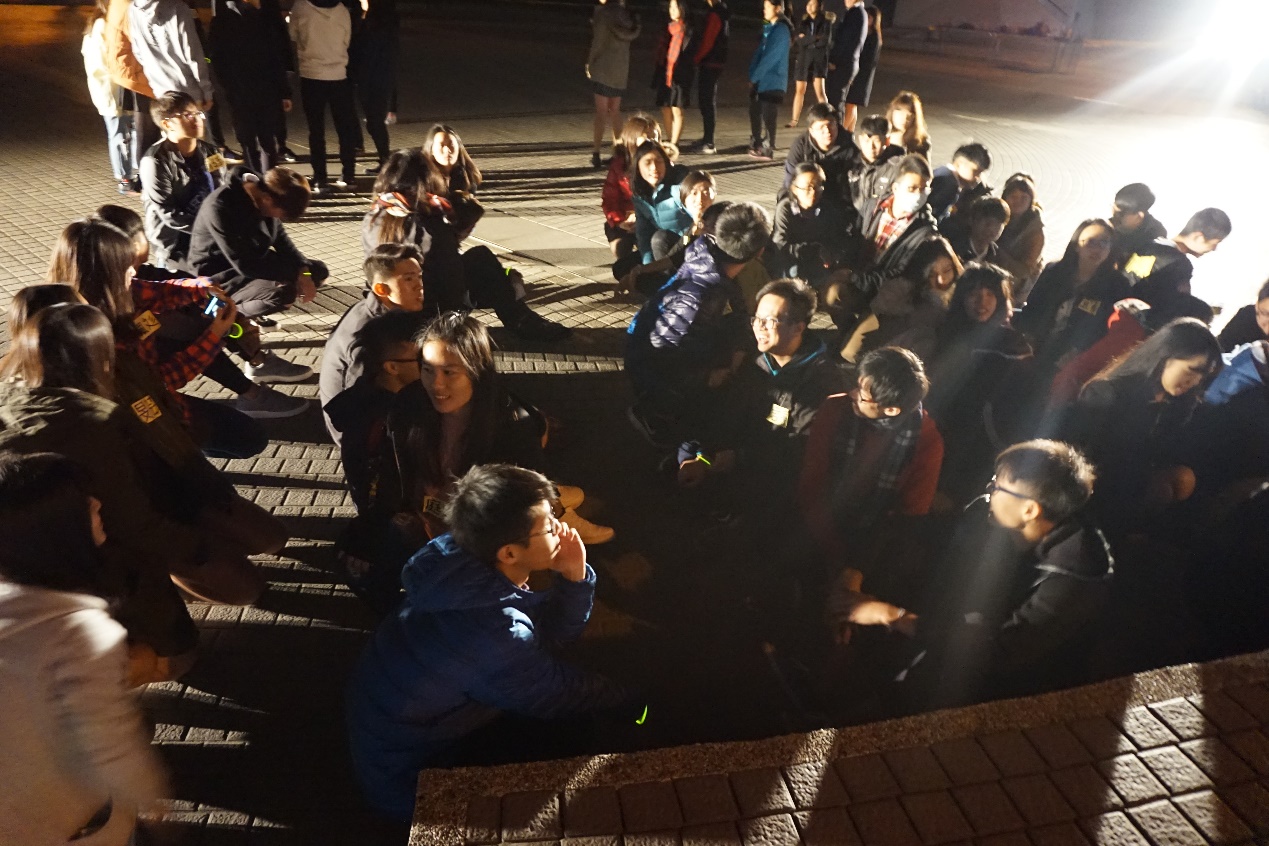 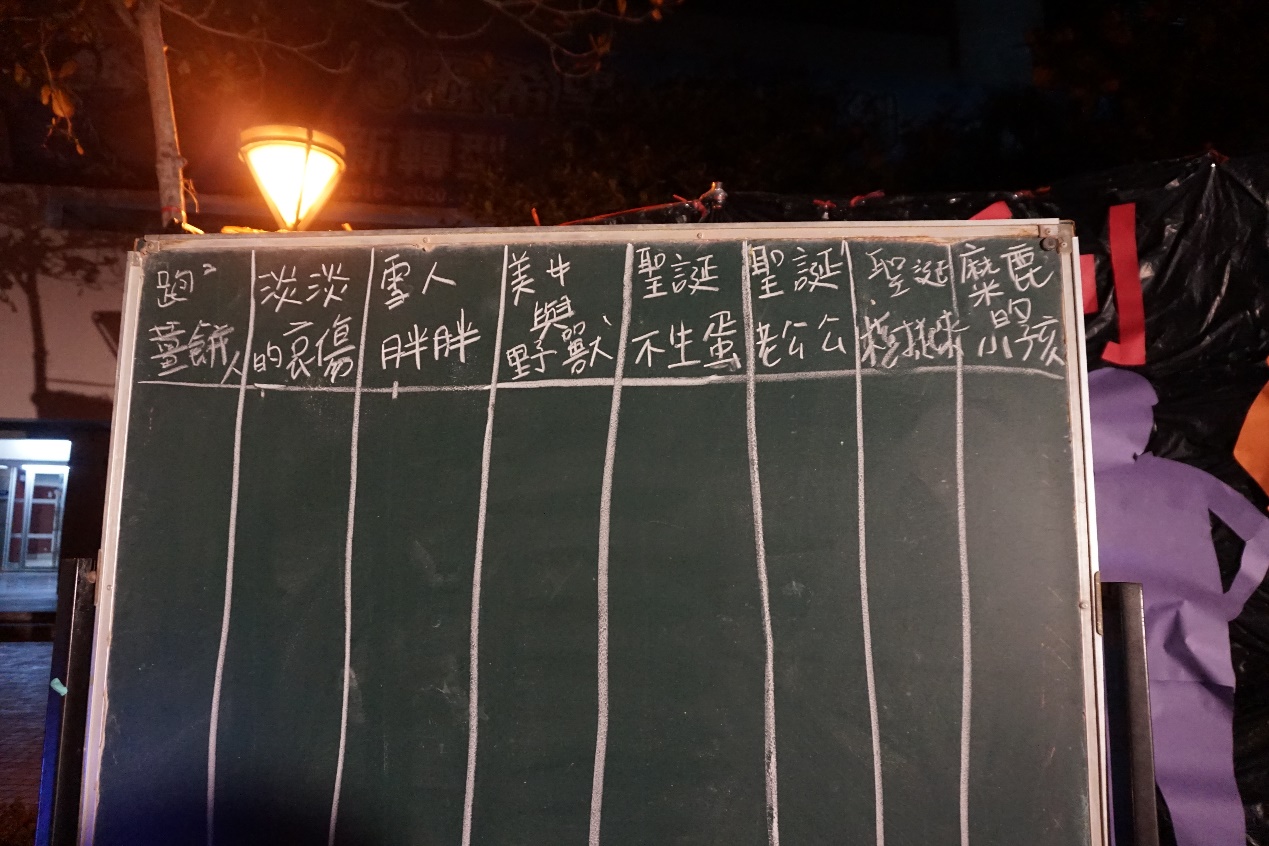 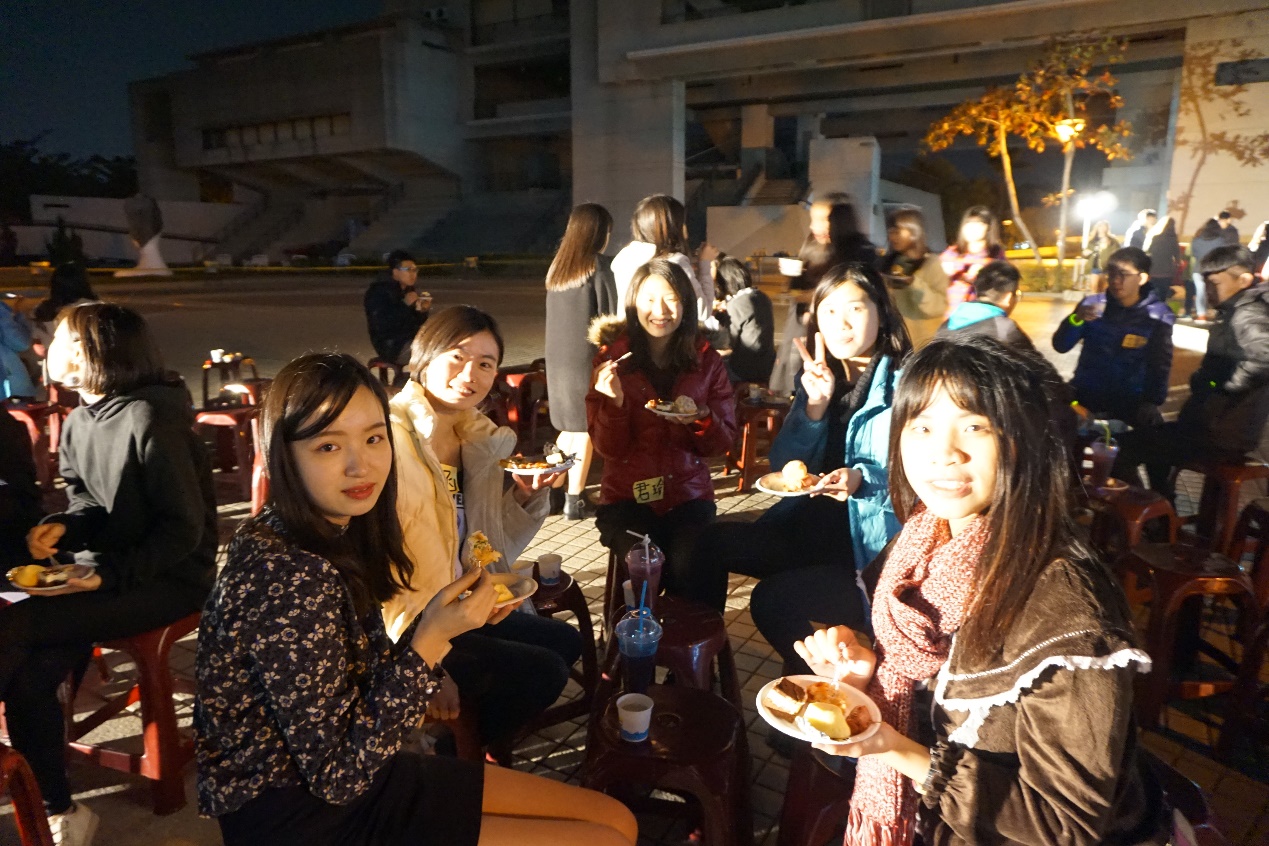 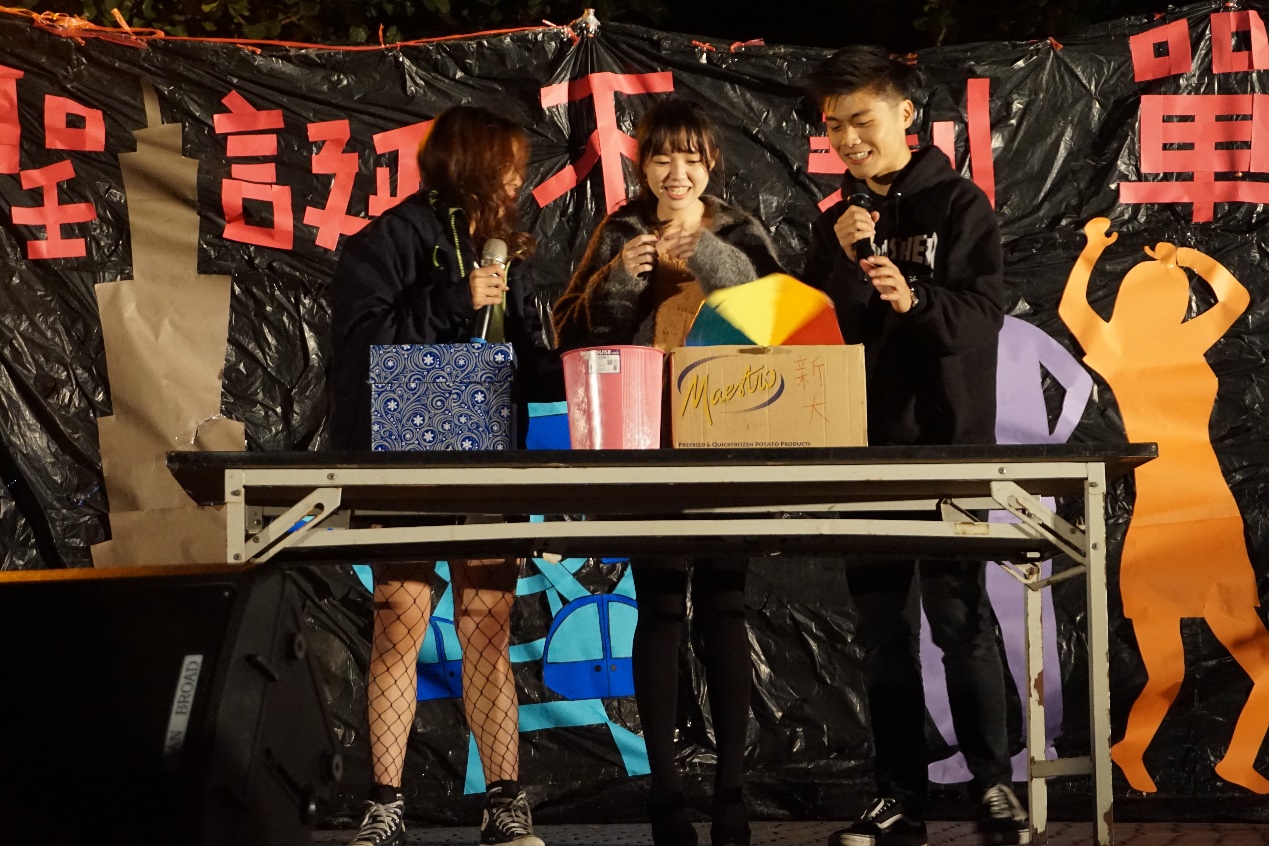 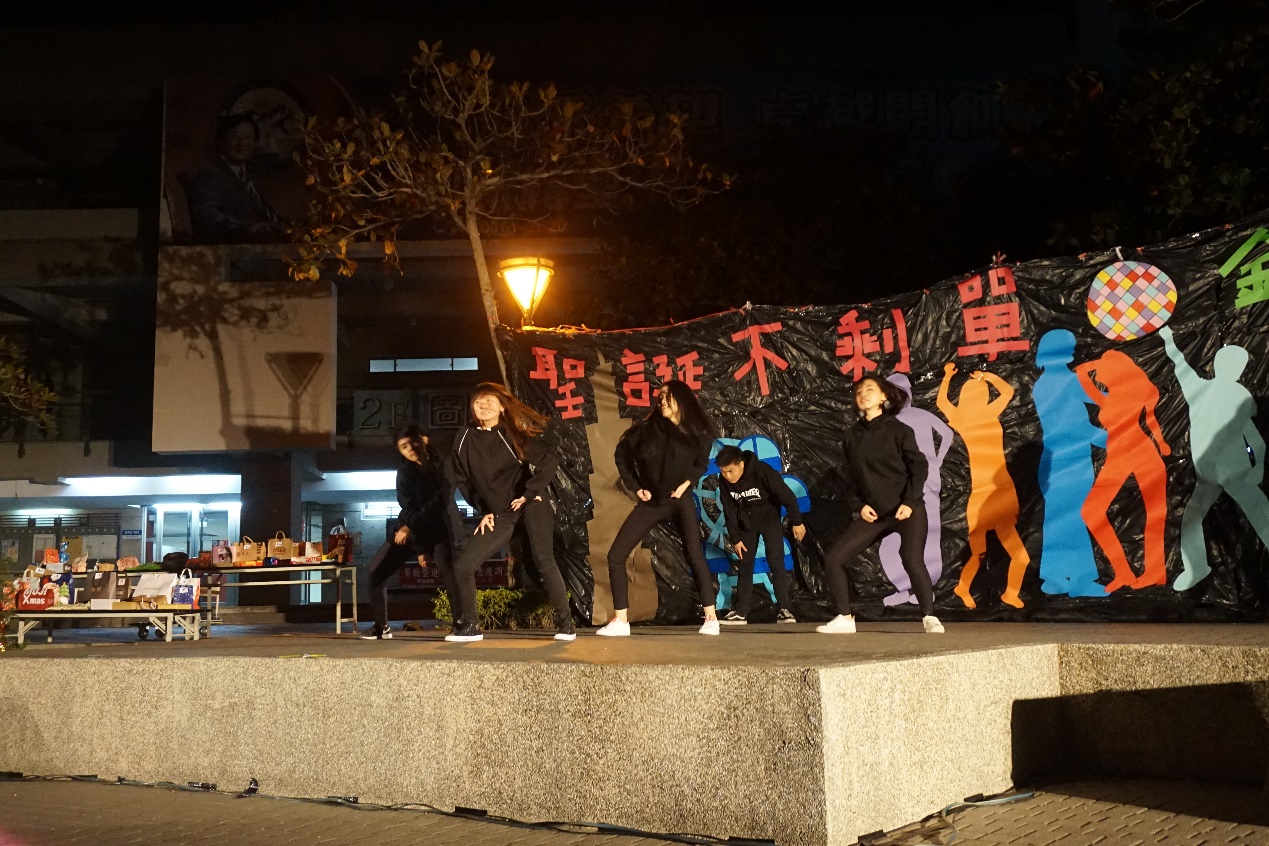 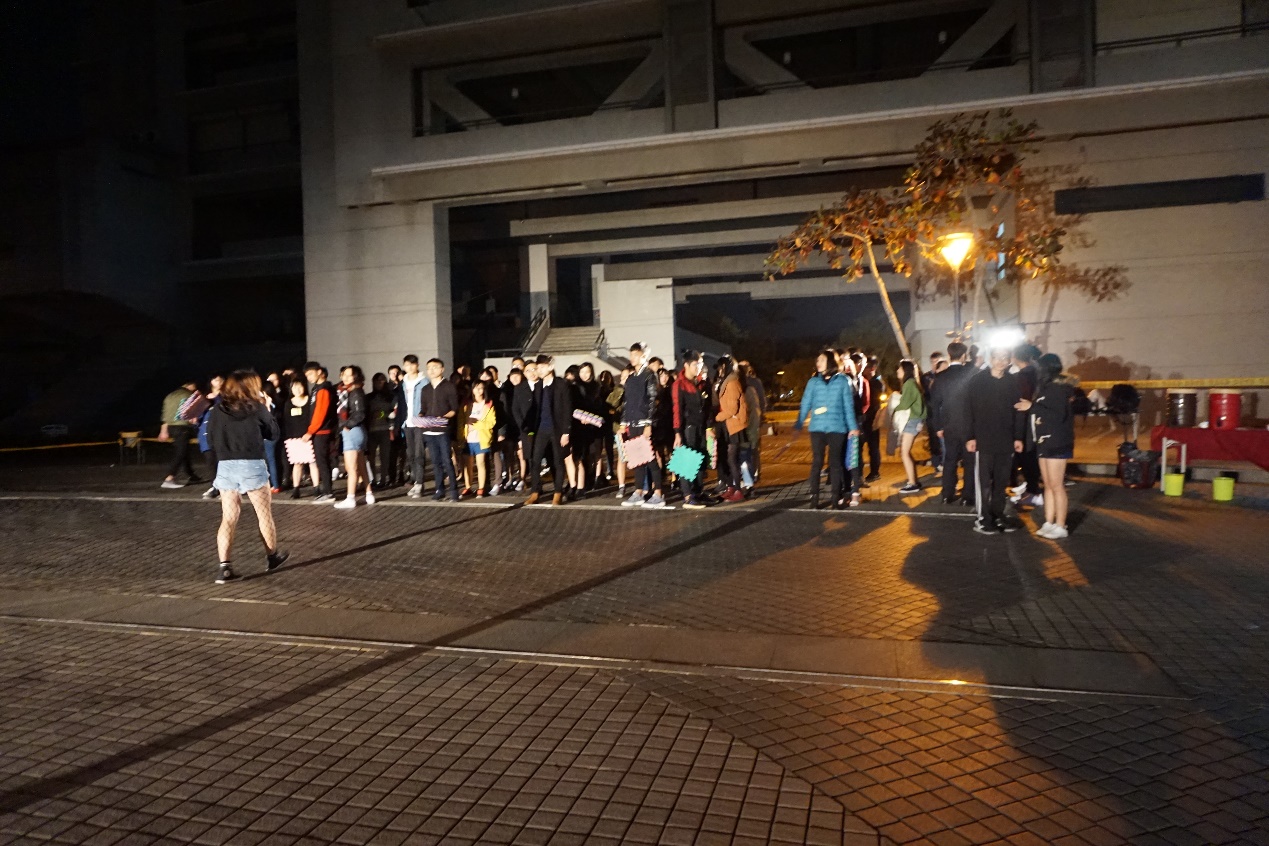 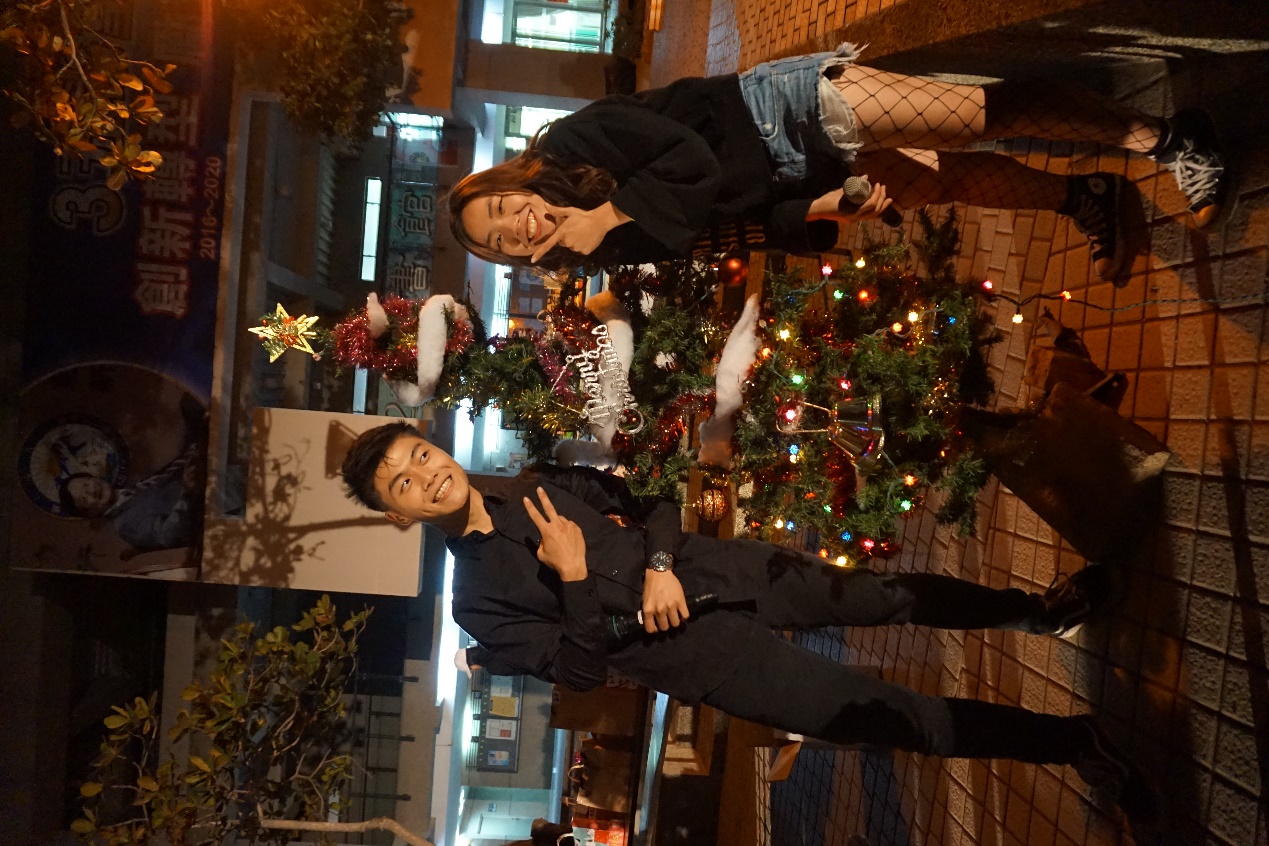 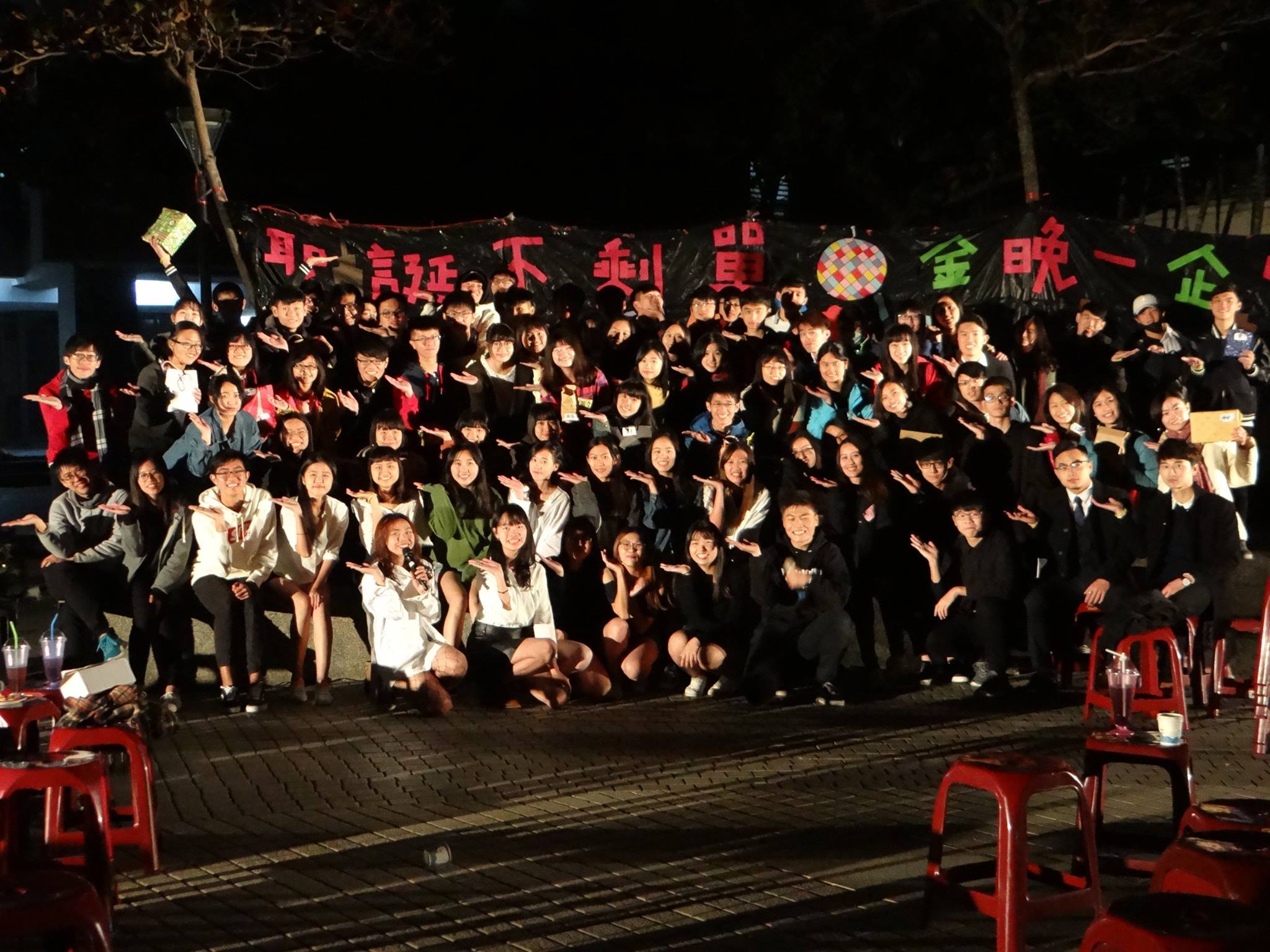 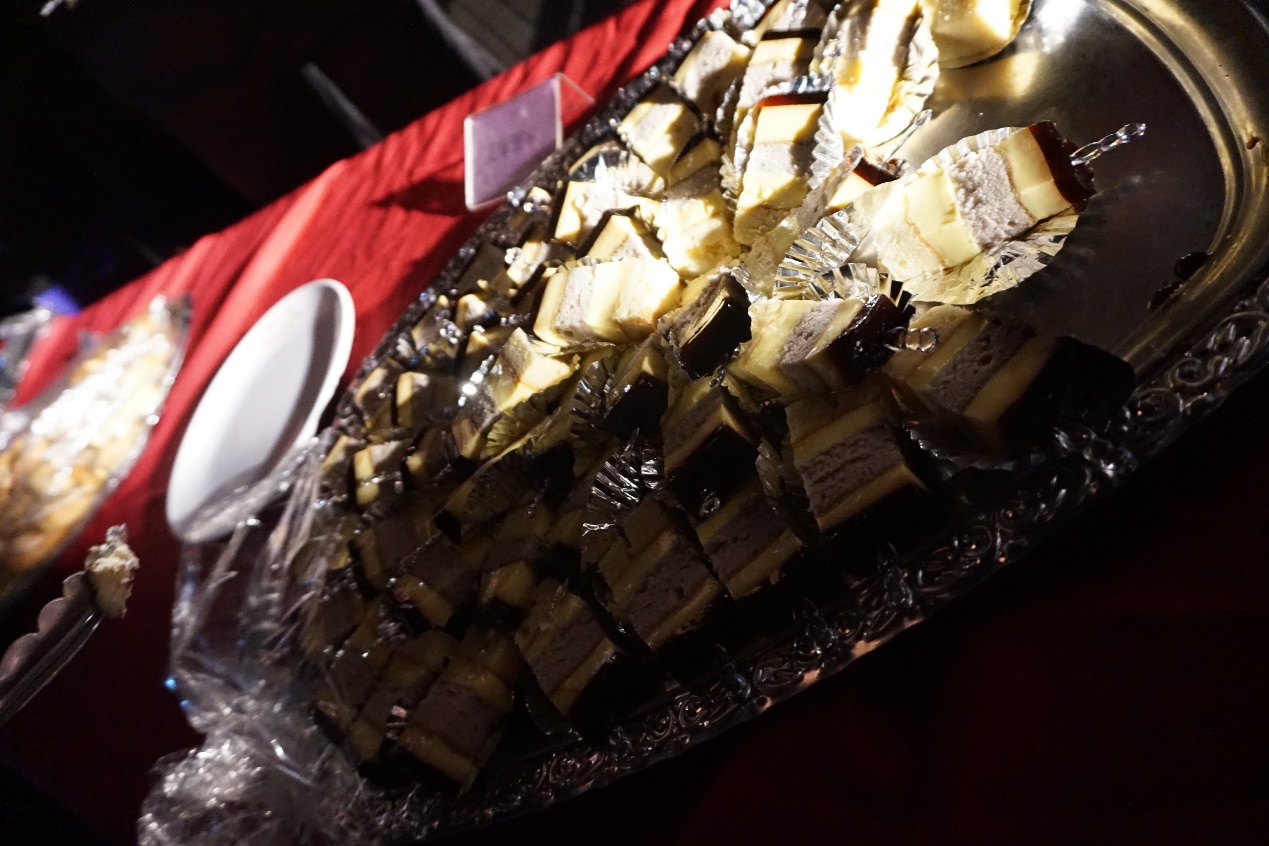 